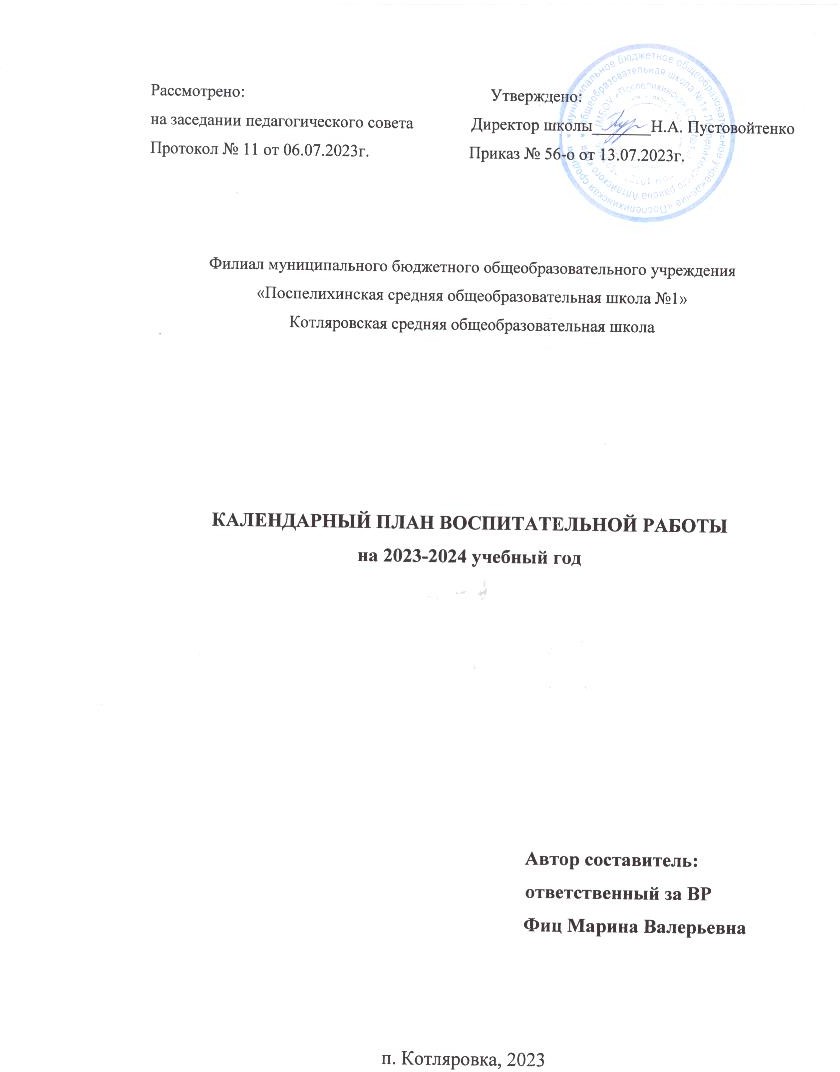 Календарное планирование филиал МБОУ «Поспелихинская средняя общеобразовательная школа №1» Котляровская средняя общеобразовательная школа на 2023/2024 учебный годУрочная деятельность(в соответствие с учебным планом) Урочная деятельность(в соответствие с учебным планом) Урочная деятельность(в соответствие с учебным планом) Урочная деятельность(в соответствие с учебным планом) Урочная деятельность(в соответствие с учебным планом) Урочная деятельность(в соответствие с учебным планом) Урочная деятельность(в соответствие с учебным планом) Урочная деятельность(в соответствие с учебным планом) Урочная деятельность(в соответствие с учебным планом) Урочная деятельность(в соответствие с учебным планом) Дела, события, мероприятияДела, события, мероприятияДела, события, мероприятияКлассыКлассыКлассыСрокиСрокиСрокиОтветственные2.Классное руководство(согласно индивидуальным планам классных руководителей)2.Классное руководство(согласно индивидуальным планам классных руководителей)2.Классное руководство(согласно индивидуальным планам классных руководителей)2.Классное руководство(согласно индивидуальным планам классных руководителей)2.Классное руководство(согласно индивидуальным планам классных руководителей)2.Классное руководство(согласно индивидуальным планам классных руководителей)2.Классное руководство(согласно индивидуальным планам классных руководителей)2.Классное руководство(согласно индивидуальным планам классных руководителей)2.Классное руководство(согласно индивидуальным планам классных руководителей)2.Классное руководство(согласно индивидуальным планам классных руководителей)Дела, события, мероприятияДела, события, мероприятияДела, события, мероприятияКлассыКлассыКлассыСрокиСрокиСрокиОтветственныеЗаседание МО классных руководителейейЗаседание МО классных руководителейейЗаседание МО классных руководителейей2-92-92-930 августа30 августа30 августаответственный по ВРПланирование воспитательной работы  классов на 2023-2024 учебный годПланирование воспитательной работы  классов на 2023-2024 учебный годПланирование воспитательной работы  классов на 2023-2024 учебный год2-92-92-9До 15 сентябряДо 15 сентябряДо 15 сентябряКлассные руководителиПроведение  классных часов ( Даты и темы планируете для своего класса на год, в том числе и на время  каникул)Проведение  классных часов ( Даты и темы планируете для своего класса на год, в том числе и на время  каникул)Проведение  классных часов ( Даты и темы планируете для своего класса на год, в том числе и на время  каникул)2-92-92-9раз в неделюраз в неделюраз в неделюКлассные руководителиОрганизация занятости учащихся вовнеурочное время в кружках, ДООрганизация занятости учащихся вовнеурочное время в кружках, ДООрганизация занятости учащихся вовнеурочное время в кружках, ДО2-92-92-9До 15 СентябряДо 15 СентябряДо 15 СентябряОтветственный по ВР, классные руководителиПроведение социометрии в классеПроведение социометрии в классеПроведение социометрии в классе2-92-92-9До 15 сентябряДо 15 сентябряДо 15 сентябряКлассные руководителиОформление классных уголковОформление классных уголковОформление классных уголков2-92-92-9До 15 сентябряДо 15 сентябряДо 15 сентябряКлассные руководителиПроверка планирования воспитательнойработы с классами на 2023-2024 учебный годПроверка планирования воспитательнойработы с классами на 2023-2024 учебный годПроверка планирования воспитательнойработы с классами на 2023-2024 учебный год2-92-92-9с 16 сентябряс 16 сентябряс 16 сентябряОтветственный по ВРПрогноз летней занятости учащихсяПрогноз летней занятости учащихсяПрогноз летней занятости учащихся2-92-92-9АпрельАпрельАпрельКлассные руководителиСбор информации о кандидатах на стенд«Гордость школы»Сбор информации о кандидатах на стенд«Гордость школы»Сбор информации о кандидатах на стенд«Гордость школы»2-92-92-9До 25 маяДо 25 маяДо 25 маяОтветственный по ВРОрганизация летней занятости учащихсяОрганизация летней занятости учащихсяОрганизация летней занятости учащихся2-92-92-9Май-июньМай-июньМай-июньКлассные руководители, соц.педагог3. Внеурочная деятельность3. Внеурочная деятельность3. Внеурочная деятельность3. Внеурочная деятельность3. Внеурочная деятельность3. Внеурочная деятельность3. Внеурочная деятельность3. Внеурочная деятельность3. Внеурочная деятельность3. Внеурочная деятельностьДела, события, мероприятияДела, события, мероприятияКлассыКлассыКлассыСрокиСрокиСрокиСрокиОтветственные«Разговоры о важном»«Разговоры о важном»2-92-92-9В теч. учебного годаВ теч. учебного годаВ теч. учебного годаВ теч. учебного годаклассные руководители«Россия –мои горизонты»«Россия –мои горизонты»6-86-86-8В теч. учебного годаВ теч. учебного годаВ теч. учебного годаВ теч. учебного годаклассные руководители,«Россия –мои горизонты»«Россия –мои горизонты»999В теч. учебного годаВ теч. учебного годаВ теч. учебного годаВ теч. учебного годаШмакова Е.П.«Орлята России»«Орлята России»222В теч. учебного годаВ теч. учебного годаВ теч. учебного годаВ теч. учебного годаБернт Л.Э.«Я – ты- он- она- вместе целая страна«Я – ты- он- она- вместе целая страна555В теч. учебного годаВ теч. учебного годаВ теч. учебного годаВ теч. учебного годаГолубева Ю.Н.«Умелые ручки»«Умелые ручки»222В теч. учебного годаВ теч. учебного годаВ теч. учебного годаВ теч. учебного годаЗубенкоО.И.Спортивные игрыСпортивные игры222В теч. учебного годаВ теч. учебного годаВ теч. учебного годаВ теч. учебного годаБерндт В.А.Спортивные игрыСпортивные игры444В теч. учебного годаВ теч. учебного годаВ теч. учебного годаВ теч. учебного годаБерндт В.А.Спортивные игрыСпортивные игры5-75-75-7В теч. учебного годаВ теч. учебного годаВ теч. учебного годаВ теч. учебного годаБерндт В.А.Спортивные игрыСпортивные игры8-98-98-9В теч. учебного годаВ теч. учебного годаВ теч. учебного годаВ теч. учебного годаБерндт В.А.Функциональная грамотностьФункциональная грамотность222В теч. учебного годаВ теч. учебного годаВ теч. учебного годаВ теч. учебного годаБернд Л.Э.Функциональная грамотностьФункциональная грамотность444В теч. учебного годаВ теч. учебного годаВ теч. учебного годаВ теч. учебного годаБернд Л.Э.Функциональная грамотностьФункциональная грамотность5-65-65-6В теч. учебного годаВ теч. учебного годаВ теч. учебного годаВ теч. учебного годаПавленко В.П.Функциональная грамотностьФункциональная грамотность777В теч. учебного годаВ теч. учебного годаВ теч. учебного годаВ теч. учебного годаПавленко В.П.Функциональная грамотностьФункциональная грамотность888В теч. учебного годаВ теч. учебного годаВ теч. учебного годаВ теч. учебного годаПавленко В.П.Функциональная грамотностьФункциональная грамотность999В теч. учебного годаВ теч. учебного годаВ теч. учебного годаВ теч. учебного годаПавленко В.П.4. Основные школьные дела4. Основные школьные дела4. Основные школьные дела4. Основные школьные дела4. Основные школьные дела4. Основные школьные дела4. Основные школьные дела4. Основные школьные дела4. Основные школьные дела4. Основные школьные делаДела, события, мероприятияДела, события, мероприятияДела, события, мероприятияКлассыКлассыКлассыСрокиСрокиСрокиОтветственныеПодъем Флага РФ и исполнение Гимна РФПодъем Флага РФ и исполнение Гимна РФПодъем Флага РФ и исполнение Гимна РФ2-92-92-9В теч. года еженедельно (понедельник)В теч. года еженедельно (понедельник)В теч. года еженедельно (понедельник)Зав. ФилиалаСпуск флага РФ, подведение итогов неделиСпуск флага РФ, подведение итогов неделиСпуск флага РФ, подведение итогов недели2-92-92-9В теч. года еженедельно (пятница)В теч. года еженедельно (пятница)В теч. года еженедельно (пятница)Зав. ФилиалаДЕД Торжественная линейка, посвящённая Дню знаний. Единый классный час ДЕД Торжественная линейка, посвящённая Дню знаний. Единый классный час ДЕД Торжественная линейка, посвящённая Дню знаний. Единый классный час 2-92-92-901.09.23г. 01.09.23г. 01.09.23г. Ответственный по ВР, классные руководители День солидарности в борьбе с терроризмом  День солидарности в борьбе с терроризмом  День солидарности в борьбе с терроризмом  2-92-92-904.09.23г. 04.09.23г. 04.09.23г. классные руководители Всероссийский урок безопасности в рамках Месячника гражданской защиты Всероссийский урок безопасности в рамках Месячника гражданской защиты Всероссийский урок безопасности в рамках Месячника гражданской защиты 2-92-92-904.09.23.-15.09.23г. 04.09.23.-15.09.23г. 04.09.23.-15.09.23г. классные руководители День здоровьяДень здоровьяДень здоровья2-92-92-9сентябрьсентябрьсентябрьклассные руководители, учитель физкультурыДЕД Международный день распространения грамотностиДЕД Международный день распространения грамотностиДЕД Международный день распространения грамотности2-92-92-908.09.23г.08.09.23г.08.09.23г.классные руководителиСпортивные соревнования по осеннему кроссуСпортивные соревнования по осеннему кроссуСпортивные соревнования по осеннему кроссу2-92-92-928.09.23г.28.09.23г.28.09.23г.учитель физкультурыДЕД 100 лет со дня рождения советской партизанки Зои КосмодемьянскойДЕД 100 лет со дня рождения советской партизанки Зои КосмодемьянскойДЕД 100 лет со дня рождения советской партизанки Зои Космодемьянской2-92-92-910.09.23г.10.09.23г.10.09.23г.классные руководители, ответственный по ВРКлассные часы  с проведением инструктажей по ТБКлассные часы  с проведением инструктажей по ТБКлассные часы  с проведением инструктажей по ТБ2-9 2-9 2-9 01.09.23.-27.10.23г. 01.09.23.-27.10.23г. 01.09.23.-27.10.23г. классные руководители ДЕД Праздничный концерт ко дню учителяДЕД Праздничный концерт ко дню учителяДЕД Праздничный концерт ко дню учителя2-92-92-905.10.2305.10.2305.10.23Ответственный по ВРДЕД Международный день школьных библиотекДЕД Международный день школьных библиотекДЕД Международный день школьных библиотек2-92-92-925.10.23г.25.10.23г.25.10.23г.библиотекарьТематическая дискотека Тематическая дискотека Тематическая дискотека 2-92-92-91 раз в месяц1 раз в месяц1 раз в месяцклассные руководители, ответственный по ВРДЕД «День народного единства» ДЕД «День народного единства» ДЕД «День народного единства» 2-9 2-9 2-9 30.10-03.11.23г. 30.10-03.11.23г. 30.10-03.11.23г. классные руководите ли, ответственный по ВР ДЕД День памяти погибших при исполнении служебных обязанностей сотрудников органов внутренних дел РоссииДЕД День памяти погибших при исполнении служебных обязанностей сотрудников органов внутренних дел РоссииДЕД День памяти погибших при исполнении служебных обязанностей сотрудников органов внутренних дел России2-92-92-908.11.23г.08.11.23г.08.11.23г.ответственный по ВРСоревнования по баскетболу КЭС-БаскетСоревнования по баскетболу КЭС-БаскетСоревнования по баскетболу КЭС-Баскет5-95-95-916.11.23г.16.11.23г.16.11.23г.Учитель физкультурыНеделя психологии (темы планируете для своего класса)Неделя психологии (темы планируете для своего класса)Неделя психологии (темы планируете для своего класса)2-92-92-920.11-24.11.23г.20.11-24.11.23г.20.11-24.11.23г.классные руководители, соц. педагогМесячник  правовых знаний (темы планируете для своего класса)Месячник  правовых знаний (темы планируете для своего класса)Месячник  правовых знаний (темы планируете для своего класса)2-92-92-912.11-12.12.23г. 12.11-12.12.23г. 12.11-12.12.23г. классные руководители, ответственный за ВР ДЕД День матери в РоссииДЕД День матери в РоссииДЕД День матери в России2-72-72-724.11.23г.24.11.23г.24.11.23г.классные руководителиДЕД День государственного флага РФДЕД День государственного флага РФДЕД День государственного флага РФ2-92-92-930.11.23 г.30.11.23 г.30.11.23 г.классные руководителиДЕД День неизвестного солдатаДЕД День неизвестного солдатаДЕД День неизвестного солдата2-92-92-901.12.23г. 01.12.23г. 01.12.23г. классные руководители Декадник по борьбе со СПИДом (классные часы, профилактические беседы, лекции, конкурсы рисунков, видеоролики) Декадник по борьбе со СПИДом (классные часы, профилактические беседы, лекции, конкурсы рисунков, видеоролики) Декадник по борьбе со СПИДом (классные часы, профилактические беседы, лекции, конкурсы рисунков, видеоролики) 8-98-98-901.12.23.-08.12.23г. 01.12.23.-08.12.23г. 01.12.23.-08.12.23г. Соц. педагогДЕД День героев ОтечестваДЕД День героев ОтечестваДЕД День героев Отечества2-92-92-908.12.23г.08.12.23г.08.12.23г.классные руководители Классные часы, посвящённые Дню КонституцииКлассные часы, посвящённые Дню КонституцииКлассные часы, посвящённые Дню Конституции5-95-95-911.12.23.-15.12.23г. 11.12.23.-15.12.23г. 11.12.23.-15.12.23г. классные руководители Соревнования по настольному теннисуСоревнования по настольному теннисуСоревнования по настольному теннису5-95-95-913.12.23г.13.12.23г.13.12.23г.Учитель физкультурыНовогодняя акция «Фабрика Деда Мороза» Новогодняя акция «Фабрика Деда Мороза» Новогодняя акция «Фабрика Деда Мороза» 2-9 2-9 2-9 18.12.23-29.12.23г. 18.12.23-29.12.23г. 18.12.23-29.12.23г. классные руководители Классные часы. Проведение инструктажей по ТБКлассные часы. Проведение инструктажей по ТБКлассные часы. Проведение инструктажей по ТБ2-92-92-925.12.23-29.12.23г.25.12.23-29.12.23г.25.12.23-29.12.23г.классные руководителиДЕД 80 лет со дня полного освобождения Ленинграда. День освобождения Красной армии крупнейшего «лагеря смерти» Аушвиц-Биркенау (Освенцим) – День памяти жертв Холокоста.ДЕД 80 лет со дня полного освобождения Ленинграда. День освобождения Красной армии крупнейшего «лагеря смерти» Аушвиц-Биркенау (Освенцим) – День памяти жертв Холокоста.ДЕД 80 лет со дня полного освобождения Ленинграда. День освобождения Красной армии крупнейшего «лагеря смерти» Аушвиц-Биркенау (Освенцим) – День памяти жертв Холокоста.2-92-92-926.01.24г.26.01.24г.26.01.24г.классные руководителиМесячник военно-патриотического воспитания (темы планируете для своего класса)Месячник военно-патриотического воспитания (темы планируете для своего класса)Месячник военно-патриотического воспитания (темы планируете для своего класса)2-92-92-901.02-01.03.24г.01.02-01.03.24г.01.02-01.03.24г.классные руководители, ответственный за ВРМесячник молодого избирателя (темы планируете для своего класса)Месячник молодого избирателя (темы планируете для своего класса)Месячник молодого избирателя (темы планируете для своего класса)2-92-92-9февральфевральфевральклассные руководители, ответственный за ВРДЕД День разгрома советскими войсками немецко-фашистских войск в Сталинградской битвеДЕД День разгрома советскими войсками немецко-фашистских войск в Сталинградской битвеДЕД День разгрома советскими войсками немецко-фашистских войск в Сталинградской битве2-92-92-902.02.24г.02.02.24г.02.02.24г.классные руководителиДЕД День российской науки. 300 летие со времени основания Российской академии наукДЕД День российской науки. 300 летие со времени основания Российской академии наукДЕД День российской науки. 300 летие со времени основания Российской академии наук2-92-92-908.02.24г.08.02.24г.08.02.24г.классные руководителиСоревнования по баскетболуСоревнования по баскетболуСоревнования по баскетболу5-85-85-809.02.24г.09.02.24г.09.02.24г.Учитель физкультурыДЕД День памяти о россиянах, исполняющих служебный долг за пределами Отечества, 35 лет со дня вывода советских войск из республики АфганистанДЕД День памяти о россиянах, исполняющих служебный долг за пределами Отечества, 35 лет со дня вывода советских войск из республики АфганистанДЕД День памяти о россиянах, исполняющих служебный долг за пределами Отечества, 35 лет со дня вывода советских войск из республики Афганистан2-92-92-915.02.24г.15.02.24г.15.02.24г.классные руководителиПраздничное мероприятие «23 февраля» Праздничное мероприятие «23 февраля» Праздничное мероприятие «23 февраля» 2-9 2-9 2-9 22.02.2422.02.2422.02.24Праздничное мероприятие «День весны» Праздничное мероприятие «День весны» Праздничное мероприятие «День весны» 2-9 2-9 2-9 07.03.2407.03.2407.03.24ДЕД 10 лет воссоединения Крыма с РоссиейДЕД 10 лет воссоединения Крыма с РоссиейДЕД 10 лет воссоединения Крыма с Россией2-92-92-918.03.24г.18.03.24г.18.03.24г.классные руководителиДЕД  День космонавтики ДЕД  День космонавтики ДЕД  День космонавтики 2-9 2-9 2-9 12.04.24г.12.04.24г.12.04.24г.классные руководители ДЕД  День памяти о геноциде советского народа нацистами и их пособниками в годы ВОВДЕД  День памяти о геноциде советского народа нацистами и их пособниками в годы ВОВДЕД  День памяти о геноциде советского народа нацистами и их пособниками в годы ВОВ2-92-92-919.04.24г.19.04.24г.19.04.24г.классные руководителиДЕД Всемирный день ЗемлиДЕД Всемирный день ЗемлиДЕД Всемирный день Земли2-92-92-922.04.24г.22.04.24г.22.04.24г.классные руководителиАкция «Никто не забыт, ничто не забыто» Акция «Никто не забыт, ничто не забыто» Акция «Никто не забыт, ничто не забыто» 2-92-92-908.05.24г. 08.05.24г. 08.05.24г. Классные руководители Акция «Окна памяти»Акция «Окна памяти»Акция «Окна памяти»2-92-92-902.05.24- 08.05.2402.05.24- 08.05.2402.05.24- 08.05.24классные руководители Митинг, посвященный Дню Победы Митинг, посвященный Дню Победы Митинг, посвященный Дню Победы 2-92-92-909.05.24г. 09.05.24г. 09.05.24г. классные руководители, ответственный по ВРУчастие во Всероссийской акции «Бессмертный полк» Участие во Всероссийской акции «Бессмертный полк» Участие во Всероссийской акции «Бессмертный полк» 2-92-92-909.05.24г. 09.05.24г. 09.05.24г. классные руководители, ответственный по ВРТоржественная линейка, посвящённая последнему звонку для выпускников Торжественная линейка, посвящённая последнему звонку для выпускников Торжественная линейка, посвящённая последнему звонку для выпускников 2-92-92-924.05.24 г. 24.05.24 г. 24.05.24 г. классные руководители, ответственный по ВР5.Внешкольные мероприятия5.Внешкольные мероприятия5.Внешкольные мероприятия5.Внешкольные мероприятия5.Внешкольные мероприятия5.Внешкольные мероприятия5.Внешкольные мероприятия5.Внешкольные мероприятия5.Внешкольные мероприятия5.Внешкольные мероприятияДела, события, мероприятияДела, события, мероприятияДела, события, мероприятияКлассыКлассыКлассыСрокиСрокиСрокиОтветственныеВнешкольные тематические мероприятия воспитательной направленности, организуемые педагогами по изучаемым в образовательной организации учебным предметам, курсам, модулямВнешкольные тематические мероприятия воспитательной направленности, организуемые педагогами по изучаемым в образовательной организации учебным предметам, курсам, модулямВнешкольные тематические мероприятия воспитательной направленности, организуемые педагогами по изучаемым в образовательной организации учебным предметам, курсам, модулям2-92-92-9В течение годаВ течение годаВ течение годаКлассные руководителиУчителя-предметникиЭкскурсии, походы выходного дня организуемые в классах классными руководителями, в том числе совместно с родителями (законными представителями)Экскурсии, походы выходного дня организуемые в классах классными руководителями, в том числе совместно с родителями (законными представителями)Экскурсии, походы выходного дня организуемые в классах классными руководителями, в том числе совместно с родителями (законными представителями)2-92-92-9В течение годаВ течение годаВ течение годаКлассные руководителиКонкурс чтецов «Колибри»Конкурс чтецов «Колибри»Конкурс чтецов «Колибри»2,4,62,4,62,4,6ноябрьноябрьноябрьКлассный руководитель, учителя литературы6. Организация предметно-пространственной среды6. Организация предметно-пространственной среды6. Организация предметно-пространственной среды6. Организация предметно-пространственной среды6. Организация предметно-пространственной среды6. Организация предметно-пространственной среды6. Организация предметно-пространственной среды6. Организация предметно-пространственной среды6. Организация предметно-пространственной среды6. Организация предметно-пространственной средыДела, события, мероприятияДела, события, мероприятияДела, события, мероприятияКлассыКлассыКлассыСрокиСрокиСрокиОтветственныеОбновление стенда «Гордость школы»Обновление стенда «Гордость школы»Обновление стенда «Гордость школы»2-92-92-9До 1 октябряДо 1 октябряДо 1 октябряЗав. филиалаОбновление информационного уголка «За здоровый образ жизни»Обновление информационного уголка «За здоровый образ жизни»Обновление информационного уголка «За здоровый образ жизни»999октябрьоктябрьоктябрьСоц. педагогОформление классных уголковОформление классных уголковОформление классных уголков2-92-92-9сентябрьсентябрьсентябрьКлассные руководителиОформление тематических выставок рисунковОформление тематических выставок рисунковОформление тематических выставок рисунков2-92-92-9В течение годаВ течение годаВ течение годаПедагог-организаторТематические выставки в школьной библиотекеТематические выставки в школьной библиотекеТематические выставки в школьной библиотеке2-92-92-9Сентябрь -майСентябрь -майСентябрь -майПедагог-библиотекарьНовогоднее оформление кабинетов к новому годуНовогоднее оформление кабинетов к новому годуНовогоднее оформление кабинетов к новому году2-92-92-922 декабря22 декабря22 декабряКлассные руководителиТематическое оформление школьного коридораТематическое оформление школьного коридораТематическое оформление школьного коридора5-95-95-9В течение годаВ течение годаВ течение годаКлассные руководители, ответственный по ВРОформление информационного стенда  «Герои специальной военной операции»Оформление информационного стенда  «Герои специальной военной операции»Оформление информационного стенда  «Герои специальной военной операции»777февральфевральфевральОтветственный по ВРАкция «Школьный двор»Акция «Школьный двор»Акция «Школьный двор»2-92-92-9апрельапрельапрельКлассные руководителиОформление классной комнаты к 9 маяОформление классной комнаты к 9 маяОформление классной комнаты к 9 мая2-92-92-9маймаймайКлассные руководители7. Работа с родителями7. Работа с родителями7. Работа с родителями7. Работа с родителями7. Работа с родителями7. Работа с родителями7. Работа с родителями7. Работа с родителями7. Работа с родителями7. Работа с родителямиДела, события, мероприятияДела, события, мероприятияДела, события, мероприятияДела, события, мероприятияКлассыКлассыКлассыСрокиСрокиОтветственныеВыборы представителей в состав  родительского патруля, НаркопостаВыборы представителей в состав  родительского патруля, НаркопостаВыборы представителей в состав  родительского патруля, НаркопостаВыборы представителей в состав  родительского патруля, Наркопоста2-92-92-9СентябрьСентябрьКлассные руководителиИнформационное разъяснение по проведению социально-психологического тестированияИнформационное разъяснение по проведению социально-психологического тестированияИнформационное разъяснение по проведению социально-психологического тестированияИнформационное разъяснение по проведению социально-психологического тестирования7-97-97-9ОктябрьОктябрьКлассные руководители, соц.педагогУчастие родителей в проведении общешкольных, классных мероприятийУчастие родителей в проведении общешкольных, классных мероприятийУчастие родителей в проведении общешкольных, классных мероприятийУчастие родителей в проведении общешкольных, классных мероприятий2-92-92-9В течение годаВ течение годаКлассные руководителиКлассные родительские собрания Классные родительские собрания Классные родительские собрания Классные родительские собрания 2-92-92-9В течение года (по планам классных руководителей)В течение года (по планам классных руководителей)Классные руководителиИнформационно-разъяснительная работа с родителями по сохранению и укреплению физического и психического здоровья обучающихся, предупреждению суицидальных действий среди подростковИнформационно-разъяснительная работа с родителями по сохранению и укреплению физического и психического здоровья обучающихся, предупреждению суицидальных действий среди подростковИнформационно-разъяснительная работа с родителями по сохранению и укреплению физического и психического здоровья обучающихся, предупреждению суицидальных действий среди подростковИнформационно-разъяснительная работа с родителями по сохранению и укреплению физического и психического здоровья обучающихся, предупреждению суицидальных действий среди подростков2-92-92-9В течение годаВ течение годаСоц. педагогОбщешкольное родительское собрание «Родительская ответственность за безопасное и противоправное поведение детей»Общешкольное родительское собрание «Родительская ответственность за безопасное и противоправное поведение детей»Общешкольное родительское собрание «Родительская ответственность за безопасное и противоправное поведение детей»Общешкольное родительское собрание «Родительская ответственность за безопасное и противоправное поведение детей»2-92-92-9сентябрьсентябрьЗаведующий филиала, представители МО МВД России «Поспелихинский»Общешкольное родительское собрание о предотвращении суицидов среди подростков «Здоровый ребенок-здоровое общество»Общешкольное родительское собрание о предотвращении суицидов среди подростков «Здоровый ребенок-здоровое общество»Общешкольное родительское собрание о предотвращении суицидов среди подростков «Здоровый ребенок-здоровое общество»Общешкольное родительское собрание о предотвращении суицидов среди подростков «Здоровый ребенок-здоровое общество»2-92-92-9декабрьдекабрьОтветственный по ВР, представители МО МВД России «Поспелихинский»Информационное оповещение через родительские чатыИнформационное оповещение через родительские чатыИнформационное оповещение через родительские чатыИнформационное оповещение через родительские чаты2-92-92-9В течение годаВ течение годаКлассные руководителиИндивидуальные консультации по вопросам воспитания детей Индивидуальные консультации по вопросам воспитания детей Индивидуальные консультации по вопросам воспитания детей Индивидуальные консультации по вопросам воспитания детей 2-92-92-9В течение годаВ течение годаКлассные руководители, соц. педагогСовместные с детьми походы, экскурсииСовместные с детьми походы, экскурсииСовместные с детьми походы, экскурсииСовместные с детьми походы, экскурсии2-92-92-9По планам ВР классных руководителейПо планам ВР классных руководителейКлассные руководители, ответственный по ВРОрганизация работы родительского патруляОрганизация работы родительского патруляОрганизация работы родительского патруляОрганизация работы родительского патруля2-92-92-9В течение годаВ течение годаОтветственный по ВР, социальный педагогИнформирование родителей об успехах и проблемах обучающихсяИнформирование родителей об успехах и проблемах обучающихсяИнформирование родителей об успехах и проблемах обучающихсяИнформирование родителей об успехах и проблемах обучающихся2-92-92-9В течение годаВ течение годаКлассные руководители, соц. педагог8. Самоуправление8. Самоуправление8. Самоуправление8. Самоуправление8. Самоуправление8. Самоуправление8. Самоуправление8. Самоуправление8. Самоуправление8. СамоуправлениеДела, события, мероприятия.КлассыКлассыСрокиСрокиСрокиСрокиСрокиОтветственныеОтветственныеОрганизация дежурства по классу2-92-9В течение годаВ течение годаВ течение годаВ течение годаВ течение годаАктив класса, классный руководительАктив класса, классный руководительСовет Актива РДДМ6-96-91 раз в месяц1 раз в месяц1 раз в месяц1 раз в месяц1 раз в месяцКуратор РДДМКуратор РДДМУчастие во Всероссийских, Региональных, Муниципальных проектах, Акциях, мероприятиях6-96-9По плану РДДМПо плану РДДМПо плану РДДМПо плану РДДМПо плану РДДМАктив РДДМ, куратор РДДМАктив РДДМ, куратор РДДМВыборы органов классного и школьного самоуправления 5-95-9По плану РДДМПо плану РДДМПо плану РДДМПо плану РДДМПо плану РДДМАктивы классовАктивы классовОрганизация работы первичной ячейки РДДМ6-86-8СентябрьСентябрьСентябрьСентябрьСентябрьКураторы направлений РДДМКураторы направлений РДДМДекада добрых дел к Международному Дню пожилых людей 5-95-901-09.10.202301-09.10.202301-09.10.202301-09.10.202301-09.10.2023Волонтерский отрядВолонтерский отрядВыборы актива РДДМ школы6-96-911-15.10.202311-15.10.202311-15.10.202311-15.10.202311-15.10.2023Актив РДДМАктив РДДМКонкурс чтецов «Колибри»2,4-62,4-6ноябрьноябрьноябрьноябрьноябрьУчитель начальных классов, учителя литературыУчитель начальных классов, учителя литературыМежшкольная военно-спортивная игра «Зарничка» 3-43-4Январь 2024Январь 2024Январь 2024Январь 2024Январь 2024Учитель физкультурыУчитель физкультурыКонкурс рисунков «Дорога глазами детей»4-54-5Апрель Апрель Апрель Апрель Апрель Отряд ЮИДОтряд ЮИДАкции «Георгиевская ленточка»2-92-904-09.05.202404-09.05.202404-09.05.202404-09.05.202404-09.05.2024Ответственный по ВРОтветственный по ВР«Всероссийская акция, посвященная Дню детских организаций 5-85-819.05.202419.05.202419.05.202419.05.202419.05.2024Куратор РДДМКуратор РДДМРейды по внешнему виду учащихся, школьной форме, сохранности учебников, соблюдению Правил для учащихся на переменах2-92-9В течение годаВ течение годаВ течение годаВ течение годаВ течение годаАктив органов самоуправленияАктив органов самоуправленияРабота Наркопоста8-98-9В течение годаВ течение годаВ течение годаВ течение годаВ течение годаЧлены НаркопостаЧлены НаркопостаРабота отряда ЮИД (в рамках дополнительного образования)4-54-5В течение годаВ течение годаВ течение годаВ течение годаВ течение годаРуководитель отряда ЮИДРуководитель отряда ЮИДОбщешкольное собрание органов ученического самоуправления «Слет дружбы» (отчет о проделанной работе за учебный год)5-95-9маймаймаймаймайАктив органов самоуправленияАктив органов самоуправления9.Профилактика и безопасность9.Профилактика и безопасность9.Профилактика и безопасность9.Профилактика и безопасность9.Профилактика и безопасность9.Профилактика и безопасность9.Профилактика и безопасность9.Профилактика и безопасность9.Профилактика и безопасность9.Профилактика и безопасностьДела, события, мероприятия.КлассыКлассыСрокиСрокиСрокиСрокиСрокиОтветственныеОтветственныеБеседы о правилах ПДД, ППБ, правилах поведения учащихся в школе, общественных местах. Вводные инструктажи.2-9 сентябрьКлассные руководителиУчебная эвакуация «Угроза теракта»2-9Начало сентябряУчитель ОБЖ, классные руководители«15 минут о безопасности» (Даты и темы планируете для своего класса на год)5-91 раз в месяцклассные руководителиСоставление с учащимися Схемы безопасного пути «Дом-школа-дом»2,44-8 сентябряКлассный руководительНеделя профилактики ДТП.  Встречи сотрудников ГИБДД с учащимися, беседы по ПДД2-9В течении годаОтветственный по ВР, классные руководителиАнтинаркотические профилактические акции «Жизнь над пропастью»8-9Ноябрь, майЗамдиректора по ВР Соц.  педагогБеседы по безопасности учащихся в период осенних каникул2-923.10-27.10.23г.Классные руководителиМесячник правовых знаний2-912.11-12.12.23г.Классные руководители социальный педагогБеседы по пожарной безопасности, правилах безопасности на водоемах в зимний период, поведение на школьных Елках.2-925.12-29.12.23Классные руководителиТренировка по экстренному выводу детей и персонала из школы.2-9ДекабрьУчитель ОБЖ, классные руководителиБеседы с учащимися по правилам безопасности в период весенних каникул и «Осторожно, гололед».2-918.03-22.03.24г.Классные руководителиМесячник по профилактики ДТП2-9МайОтветственный по ВРПрофилактика безопасного поведения на каникулах. Инструктажи по ПДД, ППБ, поведение на ж/д транспорте, на водоемах в летний период и т.п.2-920.05-24.05.24г.Классные руководителиПрофилактика антивитальнога поведения (булинга)2-91 раз в четвертьКлассные руководители, ответственный по ВР10. Профориентация10. Профориентация10. Профориентация10. ПрофориентацияДела, события, мероприятия.КлассыСрокиОтветственныеКлассные часы «Азбука профессий»(темы планируете для своего класса на год)2,41 раз в триместрКлассный руководительПросмотр видео-уроков на сайте«Проектория» https://proektoria.online/5-9Раз в месяцКлассные руководителиТематические экскурсии на предприятия  посёлка, района6-9В течениегодаКлассные руководителиПрофориентационная работа по подготовке к выбору профиссии6-9В течениегодаУчителя-предметникиЗанятия в рамках проекта по профминимуму «Билет в будущее»6-9Раз в неделюКлассные руководителиПосещение (в том числе и онлайн),  профориентационных выставок, ярмарок профессий8-9В течение годаКлассные руководители